SignatureYour business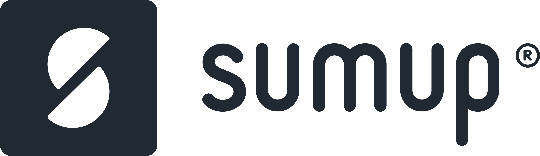 Address line 1Address line 2CityCountryPostcodeCustomer nameAddress line 1Address line 2CityCountryPostcodeTel:DESCRIPTIONQUANTITYUNITPRICEAMOUNT(Input name of product or service)1each0.000.00TOTAL GBPTOTAL GBP0.00